Tisztelt Elnökségi Tagok, Meghívottak!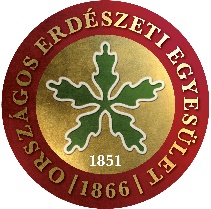 Az Országos Erdészeti Egyesület 2020. július 22-én, szerda, 10:00 órai kezdettel tartja soron következő elnökségi ülését Budapesten, az Erdészeti Információs Központban (1021 Budapest, Budakeszi út 91.), melyre tisztelettel meghívlak. Elnökségi ülés napirend:Elnöki köszöntésElőadó: Zambó Péter leköszönő elnök, Kiss László elnökAz OEE 2019. évi beszámolói (beszámoló és közhasznúsági melléklet, pénzügyi befektetési beszámoló)Előadó: Elmer Tamás főtitkár, Bak Julianna EB elnök Az OEE 2020. évi munkaterve, pénzügyi és befektetési terveElőadó: Kiss László elnök, Elmer Tamás főtitkár2020. évi kitüntetési javaslatok jóváhagyása és átadásának megbeszéléseElőadó: Tóth Gábor Díjbizottság elnök, Kiss László elnökTagdíjat nem fizető tagok törlése a tagnyilvántartásbólElőadó: Elmer Tamás főtitkárEgyebekElőadó: Kiss László elnök, Elmer Tamás főtitkárKérem szíves részvételedet az elnökségi ülésen! A részvételről visszajelzést Udvardi Annamária részére a titkarsag@oee.hu címre vagy a 06 20 7767 491-es telefonszámra kérek.Jó szerencsét! Üdv az erdésznek!Budapest, 2020. július 2.Kiss László s.k.elnök Országos Erdészeti Egyesület